В соответствии с Федеральным законом от 25 декабря 2023 г. № 673-ФЗ «О внесении изменений в Федеральный закон «Об экологической экспертизе», отдельные законодательные акты Российской Федерации и признании утратившим силу пункта 4 части 4 статьи 2 Федерального закона «О переводе земель или земельных участков из одной категории в другую», Федеральным законом от 27 июля 2010 №210-ФЗ «Об организации предоставления государственных и муниципальных услуг», протестом Канашской межрайонной прокуратуры Чувашской Республики от 31.01.2024 №3-01/Прдп10-24-20970007, Администрация города Канаш Чувашской Республики постановляет:1. Внести в административный регламент администрации города Канаш предоставления муниципальной услуги «Отнесение земель или земельного участка к определенной категории или перевод земель или земельного участка из одной категории в другую», утвержденный постановлением администрации города Канаш от 22.05.2023 N 453, следующие изменения:1.1. пункт 3.3.9 изложить в следующей редакции:«3.3.9. В порядке межведомственного информационного взаимодействия администрацией запрашиваются:1) в Управлении Федеральной налоговой службы по Чувашской Республике:выписка из Единого государственного реестра юридических лиц,выписка из Единого государственного реестра индивидуальных предпринимателей;2) в Управлении Федеральной службы государственной регистрации, кадастра и картографии по Чувашской Республике:выписка из Единого государственного реестра недвижимости относительно сведений о земельных участках, перевод которых из одной категории в другую предполагается осуществить;Вышеуказанные документы заявитель вправе представить по собственной инициативе.Специалист администрации, являющийся ответственным исполнителем, в день поступления документов, представленных заявителем, осуществляет подготовку и направление межведомственных запросов о предоставлении документов.Срок подготовки и направления ответа на межведомственный запрос о представлении документов и информации не может превышать пять рабочих дней со дня поступления межведомственного запроса в орган или организацию, предоставляющие информацию.».1.2. пункт 3.4.9 изложить в следующей редакции:««3.4.9. В порядке межведомственного информационного взаимодействия администрацией запрашиваются:1) в Управлении Федеральной налоговой службы по Чувашской Республике:выписка из Единого государственного реестра юридических лиц,выписка из Единого государственного реестра индивидуальных предпринимателей;2) в Управлении Федеральной службы государственной регистрации, кадастра и картографии по Чувашской Республике:выписка из Единого государственного реестра недвижимости относительно сведений о земельных участках, перевод которых из одной категории в другую предполагается осуществить;Вышеуказанные документы заявитель вправе представить по собственной инициативе.Специалист администрации, являющийся ответственным исполнителем, в день поступления документов, представленных заявителем, осуществляет подготовку и направление межведомственных запросов о предоставлении документов.Срок подготовки и направления ответа на межведомственный запрос о представлении документов и информации не может превышать пять рабочих дней со дня поступления межведомственного запроса в орган или организацию, предоставляющие информацию.»2. Настоящее постановление вступает в силу после его официального опубликования.3. Контроль за исполнением настоящего постановления возложить на заместителя главы- начальника отдела экономики и имущественных отношений администрации города Канаш Белова Н.И.Глава города                                                        В.Н. МихайловЧӑваш РеспубликинКАНАШ ХУЛААДМИНИСТРАЦИЙĔЙЫШĂНУ____________ № ____________Канаш хули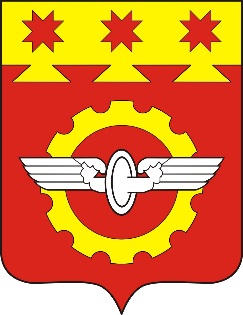 АДМИНИСТРАЦИЯГОРОДА КАНАШ                                                                                                                                     Чувашской РеспубликиПОСТАНОВЛЕНИЕ____________№__________    город КанашО внесении изменений в административный регламент администрации города Канаш Чувашской Республики по предоставлению муниципальной услуги « Отнесение земель или земельного участка к определенной категории или перевод земель или земельного участка из одной категории в другую» 